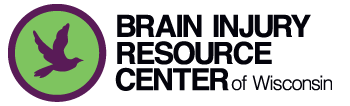 SPEAKERS BUREAU APPLICATIONSPEAKERS BUREAU APPLICATIONSPEAKERS BUREAU APPLICATIONSPEAKERS BUREAU APPLICATIONSPEAKERS BUREAU APPLICATIONPlease fill in the following form and submit.Please fill in the following form and submit.Please fill in the following form and submit.Please fill in the following form and submit.Please fill in the following form and submit.Please fill in the following form and submit.Please fill in the following form and submit.Name:   
    Name:   
    Name:   
    Name:   
    Name:   
    Name:   
    Name:   
    Home Address:
Home Address:
Home Address:
Home Address:
Home Address:
Home Address:
Home Address:
City:
City:
City:
City:
State:State:Zip:Home Phone:
Cell Phone:Cell Phone:Cell Phone:Home E-mail:Home E-mail:Home E-mail:Employer:
Employer:
Employer:
Employer:
Title:Title:Title:Work Address:
Work Address:
Work Address:
Work Address:
Work Address:
Work Address:
Work Address:
City:
City:
City:
State:State:State:Zip:Work Phone:
Work Fax: Work Fax: Work E-mail:Work E-mail:Work E-mail:Work E-mail:MAIN AREA OF EXPERTISEMAIN AREA OF EXPERTISEMAIN AREA OF EXPERTISEMAIN AREA OF EXPERTISEMAIN AREA OF EXPERTISEMAIN AREA OF EXPERTISEMAIN AREA OF EXPERTISE
____Brain Injury Survivor____Family Member/Loved One of Brain Injury Survivor____Brain Injury Advocate____Physician/Medical professional____Legal____Psychologist/Psychiatrist/Counselor____ADRC Provider____Clergy/Spiritual____Motivational Speaker____Family Care/IRIS Representative
____Brain Injury Survivor____Family Member/Loved One of Brain Injury Survivor____Brain Injury Advocate____Physician/Medical professional____Legal____Psychologist/Psychiatrist/Counselor____ADRC Provider____Clergy/Spiritual____Motivational Speaker____Family Care/IRIS Representative
____Brain Injury Survivor____Family Member/Loved One of Brain Injury Survivor____Brain Injury Advocate____Physician/Medical professional____Legal____Psychologist/Psychiatrist/Counselor____ADRC Provider____Clergy/Spiritual____Motivational Speaker____Family Care/IRIS Representative
____Brain Injury Survivor____Family Member/Loved One of Brain Injury Survivor____Brain Injury Advocate____Physician/Medical professional____Legal____Psychologist/Psychiatrist/Counselor____ADRC Provider____Clergy/Spiritual____Motivational Speaker____Family Care/IRIS Representative
____Brain Injury Survivor____Family Member/Loved One of Brain Injury Survivor____Brain Injury Advocate____Physician/Medical professional____Legal____Psychologist/Psychiatrist/Counselor____ADRC Provider____Clergy/Spiritual____Motivational Speaker____Family Care/IRIS Representative____Prevention____Educator____Social Services provider____Rehabilitation provider____Funding____Depression/Coping Skills____Vocational____Other: Please explain: __________________________________________________________________________Prevention____Educator____Social Services provider____Rehabilitation provider____Funding____Depression/Coping Skills____Vocational____Other: Please explain: ______________________________________________________________________
Please provide a brief synopsis of your experience with brain injury: ________________________________________________________________________________________________________________________________________________________________________________________________________________________________________________________________________________________________________________________________________________________________________

If you provide professional services, please provide a brief synopsis of your qualifications and experience:________________________________________________________________________________________________________________________________________________________________________________________________________________________________________________________________________________________________________________________________________________________________________
Have you given presentations or spoken before groups or in panel discussions?         ___YES          ___NO Please rate your level of experience:                    ___beginner              ___intermediate            ___advancedSpeaking availability (please cite specific days per category):Weekdays: _____________________ Evenings: ______________   Weekends:______________________Would you be willing to speak in your hometown area?          ___YES             ___NOPlease indicate how many miles you would be willing to travel (one way):       ____MilesPlease e-mail this form to admin@bircofwi.org or fax to:   (262) 436-1747BIRCofWI reserves the right to refuse any persons or groups the opportunity to participate in the Speakers Bureau. Participation in the Speakers Bureau is on a volunteer basis.